föredragningslista årsmöteDatum:	2024-04-25Tid: 17:15Plats:	NAT.D.320MötesformaliaBeslutspunkterTUFF kårförening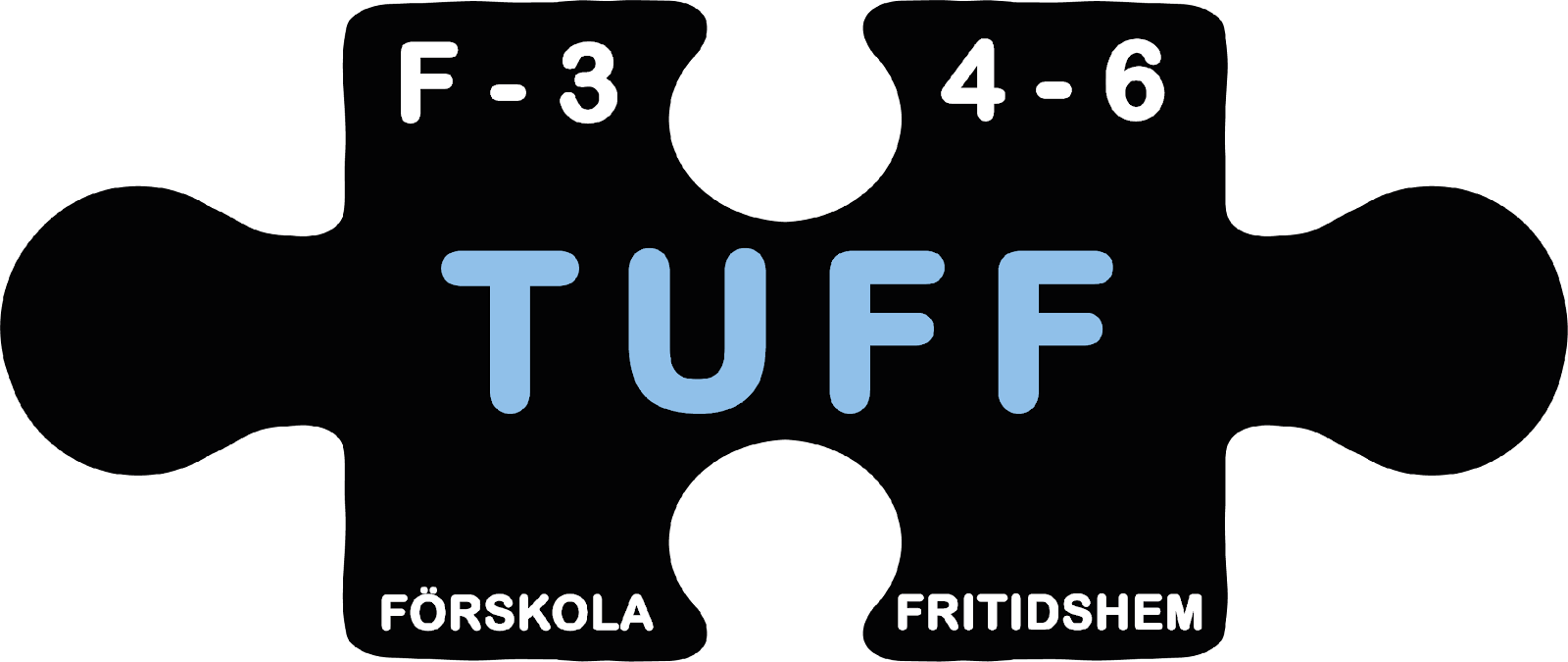 Föredragningslista Årsmöte verksamhetsåret 24/25PunktÄrendeBilagaFöredragande & förslag till beslut, Att:F1Mötets öppnandeTUFFs ordförande XX förklarar årsmötet öppnat kl XX:XXF2Val av mötesordförandeAtt utse XX till mötesordförandeF3Val av mötessekreterareAtt utse XX till mötessekreterareF4Val av två mötesjusterare tillika rösträknareAtt utse XX och XX till mötesjusterare tillika rösträknareF5Fastställande av röstlängdAtt fastställa röstlängden till X röstberättigade medlemmarF6Mötets stadgeenliga utlysandeKallelse och preliminär dagordning utkom  14 dagar in årsmötet  Möteshandlingar utkom  7 dagar innan årsmötetAtt anse mötet behörigt utlyst F7Fastställande av föredragningslista Att fastställa föredragningslistanPunktÄrendeBilagaFöredragande & förslag till beslut, Att:B1Verksamhetsplan för kommande styrelseB1Att fastställa verksamhetsplanen i enlighet med styrelsens förslagB2Preliminär budgetB2Att fastställa preliminär budget i enlighet med styrelsens förslagB3Motioner/propositionerB3Att anta proposition 1 sin helhetB4Val av ny styrelsea) Val av ordförandeAtt till ordförande utse: XXb) Val av vice ordförandeAtt till vice ordförande utse: XXc) Val av kassörAtt till kassör utse: XXd) Val av sekreterareAtt till sekreterare utse: XXe)Val av ordinarie ledamöter (max 12)Att till ledamöter utse: XX, XX, XX, XX, XX, XX, osv.f) Val av suppleanter Att till suppleant utse: XXg) Nominering av UmPe-representanter (3 personer)h) Nominering av UmPe suppleant/erAtt till UmPe-representanter nominera: XX, XX och XXAtt till UmPe suppleant nominera: XXB5Val av revisorAtt till revisor utse: XXB6Val av valberedning Att till valberedning utse: XX, XX och XXB7Övriga frågorF8Mötets avslutande